Опросный лист на проектирование и изготовление канализационной насосной станцииДата ____________________________		Подпись _________________________ЗаказчикАдрес объектаКонтактное лицоСтадия объектаТелефон/факс/e-mail№ВопросВопросВопросОтветОтветОтветРазмеры корпусаРазмеры корпусаРазмеры корпусаРазмеры корпусаРазмеры корпусаРазмеры корпусаРазмеры корпуса1Предполагаемый диаметр станции, D, ммПредполагаемый диаметр станции, D, ммПредполагаемый диаметр станции, D, мм1200, 1600, 1800, 2000, 2300, 30001200, 1600, 1800, 2000, 2300, 30001200, 1600, 1800, 2000, 2300, 30002Глубина корпуса КНС, L, ммГлубина корпуса КНС, L, ммГлубина корпуса КНС, L, ммПараметры насосного оборудованияПараметры насосного оборудованияПараметры насосного оборудованияПараметры насосного оборудованияПараметры насосного оборудованияПараметры насосного оборудованияПараметры насосного оборудования3Максимальный приток сточных вод, м3/часМаксимальный приток сточных вод, м3/часМаксимальный приток сточных вод, м3/час4Расчетный напор на выходе из КНС, мРасчетный напор на выходе из КНС, мРасчетный напор на выходе из КНС, м5Количество насосоврабочихрабочихрезервныхрезервныхзапасных на склад5Количество насосов6Вид стоковхоз.-быт.хоз.-быт.дождевыедождевыепроизводственные6Вид стоков7Взрывозащищенность насосовВзрывозащищенность насосовВзрывозащищенность насосовПараметры подводящего трубопроводаПараметры подводящего трубопроводаПараметры подводящего трубопроводаПараметры подводящего трубопроводаПараметры подводящего трубопроводаПараметры подводящего трубопроводаПараметры подводящего трубопровода8Глубина залегания подводящего трубопровода, А, ммГлубина залегания подводящего трубопровода, А, ммГлубина залегания подводящего трубопровода, А, мм9Диаметр подводящего трубопровода, Da, ммДиаметр подводящего трубопровода, Da, ммДиаметр подводящего трубопровода, Da, мм10Материал подводящего трубопроводаМатериал подводящего трубопроводаМатериал подводящего трубопровода11Количество подводящих трубопроводов, штКоличество подводящих трубопроводов, штКоличество подводящих трубопроводов, шт12Направление подводящего трубопровода, часовНаправление подводящего трубопровода, часовНаправление подводящего трубопровода, часов13Предполагаемый тип соединения подводящего трубопровода с КНС (фланец, раструб и т.д.)Предполагаемый тип соединения подводящего трубопровода с КНС (фланец, раструб и т.д.)Предполагаемый тип соединения подводящего трубопровода с КНС (фланец, раструб и т.д.)Параметры напорного трубопроводаПараметры напорного трубопроводаПараметры напорного трубопроводаПараметры напорного трубопроводаПараметры напорного трубопроводаПараметры напорного трубопроводаПараметры напорного трубопровода14Глубина залегания напорного трубопровода, В, ммГлубина залегания напорного трубопровода, В, ммГлубина залегания напорного трубопровода, В, мм15Диаметр напорного трубопровода, Db, ммДиаметр напорного трубопровода, Db, ммДиаметр напорного трубопровода, Db, мм16Материал напорного трубопроводаМатериал напорного трубопроводаМатериал напорного трубопровода17Количество напорного трубопроводов, штКоличество напорного трубопроводов, штКоличество напорного трубопроводов, шт18Направление напорного трубопровода, часовНаправление напорного трубопровода, часовНаправление напорного трубопровода, часов19Разность геодезических высот начала и конца напорного трубопровода, мРазность геодезических высот начала и конца напорного трубопровода, мРазность геодезических высот начала и конца напорного трубопровода, м20Длина напорного трубопровода, мДлина напорного трубопровода, мДлина напорного трубопровода, мКомплектация (отметить)Комплектация (отметить)Комплектация (отметить)Комплектация (отметить)Комплектация (отметить)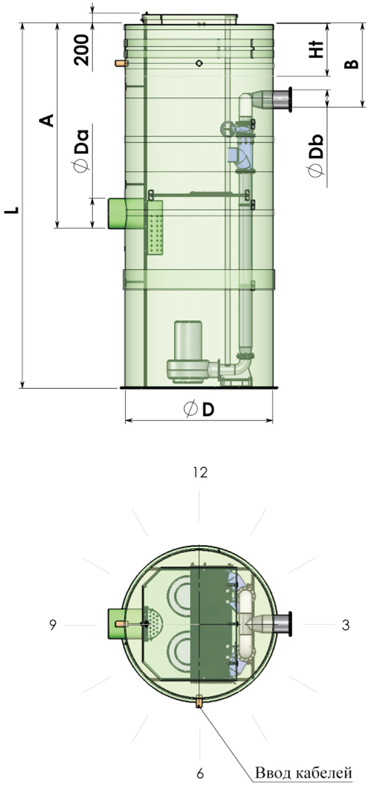 Газовые амортизаторы на крышкеГазовые амортизаторы на крышкеГазовые амортизаторы на крышкеУстановка под проезжей частьюУстановка под проезжей частьюУстановка под проезжей частьюГлубина теплоизоляции мм.: 500 / 1000 / 1500Глубина теплоизоляции мм.: 500 / 1000 / 1500Глубина теплоизоляции мм.: 500 / 1000 / 1500Корзина для сбора мусораКорзина для сбора мусораКорзина для сбора мусораОтбойник на входе КНСОтбойник на входе КНСОтбойник на входе КНСКолодец с задвижкой перед насосной станциейКолодец с задвижкой перед насосной станциейКолодец с задвижкой перед насосной станциейКолодец с арматурой после насосной станцииКолодец с арматурой после насосной станцииКолодец с арматурой после насосной станцииСборный утепленный павильон с тальюСборный утепленный павильон с тальюСборный утепленный павильон с тальюГрузоподъемное устройство с ручной лебедкойГрузоподъемное устройство с ручной лебедкойГрузоподъемное устройство с ручной лебедкойРасходомер внутри насосной станцииРасходомер внутри насосной станцииРасходомер внутри насосной станцииДатчик газоанализатораДатчик газоанализатораДатчик газоанализатораОпоры под Шкаф управленияОпоры под Шкаф управленияОпоры под Шкаф управленияГибкий металлорукав в оплетке на напорный трубопроводГибкий металлорукав в оплетке на напорный трубопроводГибкий металлорукав в оплетке на напорный трубопроводЭластичные муфты на напольные трубопроводеЭластичные муфты на напольные трубопроводеЭластичные муфты на напольные трубопроводеКомпенсаторы сильфонныеКомпенсаторы сильфонныеКомпенсаторы сильфонныеРемни стяжныеРемни стяжныеРемни стяжныеРучка опорнаяРучка опорнаяРучка опорнаяОтветные фланцы с крепежной группойОтветные фланцы с крепежной группойОтветные фланцы с крепежной группойСистема управленияСистема управленияСистема управленияСистема управленияСистема управленияМетод пуска насосов:Метод пуска насосов:Метод пуска насосов:Прямой / плавный / звезда (треугольник) / частотныйПрямой / плавный / звезда (треугольник) / частотныйПрямой / плавный / звезда (треугольник) / частотныйСекция автоматического ввода резерва (АВР)Секция автоматического ввода резерва (АВР)Секция автоматического ввода резерва (АВР)Исполнение щита управления: уличное / в помещенииИсполнение щита управления: уличное / в помещенииИсполнение щита управления: уличное / в помещенииРасстояние от КНС до пульта управления ____ м.Расстояние от КНС до пульта управления ____ м.Расстояние от КНС до пульта управления ____ м.Направление ввода кабелей в КНС _____ часов.Направление ввода кабелей в КНС _____ часов.Направление ввода кабелей в КНС _____ часов.Аварийная сигналиация (сирена/маячок)Аварийная сигналиация (сирена/маячок)Аварийная сигналиация (сирена/маячок)ДиспетчеризацияДиспетчеризацияДиспетчеризация